МБОУ «НОВО-АРЫШСКАЯ СОШ»Рыбно-Слободского муниципального района Республики ТатарстанЭнергетический обмен в клетке(11 класс)Учитель химии и биологии высшей квалификационной категорииНабиуллина Галия Гимрановна15 декабря, 2016г.Цели урока:Образовательные:Сформировать знания о трех этапах энергетического обмена на примере углеводного обмена;дать характеристику реакциям и условиям, необходимым для их протекания на каждом этапе;показать роль ферментов в процессах метаболизма;научить учащихся решать задачи с использованием уравнений бескислородного и кислородного расщепления глюкозы;отработать умение производить расчеты количества вещества и объема по формулам.Развивающие:формировать умение анализировать полученную информацию, применять при высказывании суждений ранее полученные знания, использовать межпредметные связи, совершенствовать навыки решения задач;развитие речи учащихся;развитие умения работать с таблицами;развитие умения определять вещества по формулам;развитие навыков вычислительной деятельности.Воспитательные: формирование диалектико-материалистического мировоззрения.Оборудование: Компьютер,мультимедийный проектор,презентация «Энергетический обмен в клетке»,раздаточный материал: рабочая таблица для заполнения (Приложение 1), задачи (Приложение 2),Таблицы «Строение клетки», «Строение митохондрий».Характер познавательной деятельности:Репродуктивная - слушаю, запоминаю, работаю со схемами, с таблицей.Продуктивная - поисково-исследовательская - решить задачу, что-то отыскать.Творческая - решение той или иной задачи повышенной сложности.Ход урока Повторение ранее изученных тем: Фронтальный опросКакие уровни организации живой материи существуют на нашей планете?Перечислите основные признаки живого.Какие уровни живой материи мы изучили и изучаем в настоящее время? (молекулярный, клеточный)Какая наука изучает состав клетки? (молекулярная биология или биохимия)Какая наука изучает клетки живых организмов? (цитология)Назовите основные группы химических веществ, входящих в состав клетки?Перечислите неорганические и органические вещества клетки.На какие виды по особенностям строения делятся органоиды клетки?Назовите 1-мембранные органоиды (ЭПС, аппарат Голъджи, лизосомы), 2-х мембранные органоиды (митохондрии, пластиды, ядро) и немембранные (рибосомы, клеточный центр и цитоскелет, состоящий из микротрубочек и белковых нитей)Как называются вещества, ускоряющие химические реакции? Из каких веществ они состоят? (белки)Назвать составные части фермента:а) активная часть (голофермент)
б) все белковые молекулы (апофермент)
в) небелковое соединение (кофермент)I. Актуализация знанийВступительное слово учителя:Основной источник энергии на Земле - это Солнце. Солнечная энергия в результате сложного многоступенчатого процесса фотосинтеза аккумулируется в виде органических веществ - белков, жиров, углеводов и АТФ.Животные организмы не способны использовать энергию света и получают её за счёт окисления органических соединений, поступающих с пищей. Для всех организмов характерен обмен веществ. Вопросы к учащимся:Как еще научно называется этот процесс? (метаболизм)Дать, определение этому процессу (совокупность реакций ассимиляции и диссимиляции)Что представляет собой процесс ассимиляции веществ? (реакции синтеза)Что представляет собой процесс диссимиляции? (химическое расщепление – распад веществ до конечных продуктов)II. Изучение новой темы.Превращение веществ и энергии в процессе д/с включает в себя 3 этапа:1. Подготовительный этап (пищеварение) – протекает вне клеток в пищеварительном тракте под действием ферментов, секретируемых пищеварительными железами, у одноклеточных – ферментами лизосом. Состоит в гидролизе крупных молекул на более мелкие. В ходе этих превращений энергии выделяется мало, она рассеивается в виде тепла, и АТФ не образуется.Учитель: Покажите по таблице, какие превращения происходят в пищеварительном тракте, назовите ферменты, участвующие в процессе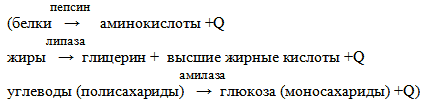 Учитель: Какую роль ферменты играют в реакциях катаболизма?Учитель: Мы знаем, что энергетическая функция характерна и для белков и для жиров и для углеводов, какова очередность их использования организмом?В первую очередь для расщепления используются углеводы. Жиры составляют «первый резерв» и используются тогда, когда исчерпан запас углеводов. Белки вовлекаются в обмен после израсходования всех запасов углеводов и жиров, при длительном голодании. 2. Гликолиз (бескислородное расщепление) Гликолиз ( греч. glycos – сладкий, lysis – расщепление).Это сложный многоступенчатый процесс, представляющий каскад следующих друг за другом 10 реакций .Протекает в цитоплазме клетки. В нем участвует множество ферментов, находящихся в гиалоплазме (коллоидном веществе цитоплазмы) и не связанных с мембранами.Конечными продуктами гликолиза являются 2 молекулы пировиноградной кислоты (ПВК), 2 молекулы АТФ и 2 молекулы восстановленного НАД∙Н2 (НАД – кофермент никотинамидадениндинуклеотид – переносчик протонов).С6Н12О6 + 2АДФ + 2Н3РО4 + 2НАД+ = 2 С3Н4О3 +2 НАД∙Н2 + 2АТФ + 2Н2ОПри невозможности дальнейшего кислородного окисления (у облигатных анаэробов) ПВК может окисляться в молочную кислоту (у животных и некоторых бактерий)2 С3Н4О3 + 2НАД ∙Н2 → 2С3Н6О3 + 2НАД+В микроорганизмах, которые существуют без доступа кислорода – получают энергию в процессе брожения, начальный этап аналогичен гликолизу: распад глюкозы до двух молекул пировиноградной кислоты, и далее она зависит от ферментов, которые находятся в клетке – пировиноградная кислота может преобразовываться в спирт, уксусную кислоту, пропионовую и молочную кислоту. В отличие от того, что происходит в животных тканях, у микроорганизмов этот процесс носит название молочнокислого брожения. Все продукты брожения широко используются в практической деятельности человека: это вино, квас, пиво, спирт, кисломолочные продукты. При брожении, так же, как и при гликолизе, выделяется всего две молекулы АТФ. Этиловый спирт (у дрожжей и растений)2 С3Н4О3 → 2СО2 + 2 СН3СОН (уксусный альдегид)2 СН3СОН + 2НАД ∙Н2 →2С2Н5ОН + 2НАД+Если же дальнейшее кислородное окисление, возможно, то ПВК поступает из цитоплазмы в митохондрии, где претерпевает дальнейшие превращения. Гликолиз – эволюционно наиболее древний путь расщепления глюкозы. У анаэробов он является единственным процессом получения энергии.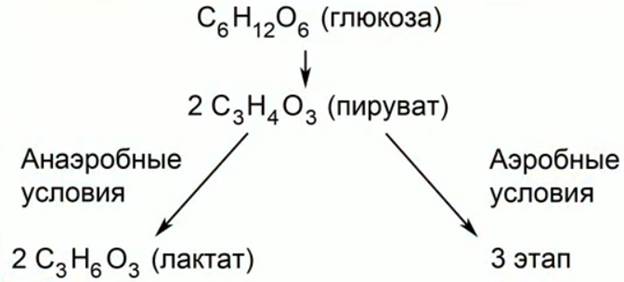 3. Дыхание (кислородное расщепление)Цепь физиологических процессов, происходящих в организме растений и животных, при которых поглощается кислород, выделяется углекислый газ и вода, а так же энергия, обеспечивающая жизнедеятельность организма. 1.У животных различают дыхание внешнее (органы дыхания и дыхательные пути) и внутриклеточное (митохондрии), поскольку кислород усваивается только в митохондриях. 2.У растений дыхание осуществляется всеми органами, кислород же усваивается также только в митохондриях клеток.В кислородном процессе принимают участие, кроме субстратов, многочисленные ферменты, молекулы-переносчики, вода, молекулярный кислород. Основное условие нормального течения кислородного процесса – целостность митохондриальных мембран.Для того, чтобы понять механизм аэробного дыхания, нужно вспомнить строение митохондрий.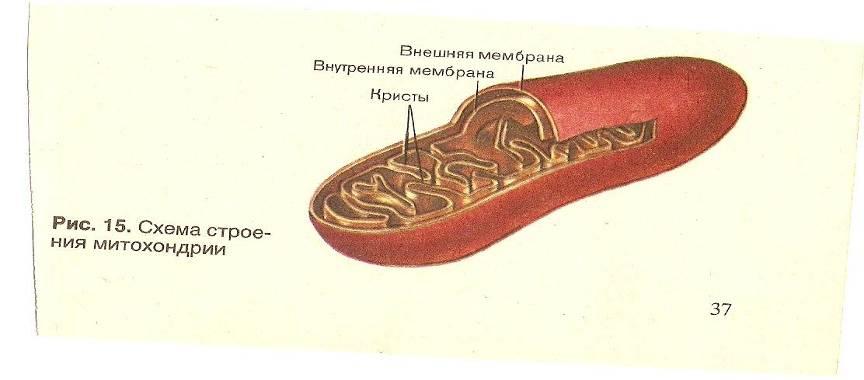 Дыхание происходит в 2 этапа:1 этап - цикл трикарбоновых кислот (цикл Кребса)Ханс Адольф Кребс (1900-81) Британский биолог немецкого происхождения. В 1953 г. вместе с Фрицем ЛИПМАНОМ получил Нобелевскую премию в области физиологии и медицины за открытие ЦИКЛА КРЕБСА, процесса, результатом которого является производство энергии в живых организмах (ДЫХАНИЕ). Образовавшиеся в процессе гликолиза органические вещества поступают на ферментативный кольцевой «конвейер», который называют в честь описавшего его ученого циклом Кребса. Все ферменты, катализирующие реакции этого цикла, локализованы в митохондриях. На всех стадиях этого процесса происходит поглощение кислорода и выделение СО2, Н 2О и энергии, запасаемой в молекулах АТФ.На этом этапе расщеплению подвергается 2 молекулы ПВК.Трикарбоновые кислоты образуются в этом цикле как промежуточные продукты. Все ферменты этого цикла локализованы в митохондриях, в их внутреннем пространстве, которое заполнено матриксом – полужидким белковым веществом.Попадая в митохондрии ПВК окисляется и превращается в богатое энергией производное уксусной кислоты – ацетилкофермент А (ацетил - КоА). Такое превращение происходит при участии гигантского ферментативного комплекса, в состав которого входят 60 белковых молекул трех типов и присоединенные к ним молекулы переносчики электронов.Существенно, что при окислении глюкозы, жирных кислот и некоторых аминокислот образуется одинаковый конечный продукт - ацетил–КоА. При этом происходит «обезличивание» первичного источника энергии. Следовательно, в цикл трикарбоновых кислот поступают молекулы ацетил – КоА из разных источников.Цикл начинается образованием лимонной кислоты при взаимодействии ацетил–КоА и щавелево-уксусной кислоты и заканчивается образованием щавелево-уксусной кислоты (для нового цикла), двух молекул углекислого газа (он свободно проникает через мембраны и удаляется в окружающую среду), одной молекулы АТФ и четырех молекул восстановленных коферментов (ФАД∙Н2 и 3НАД∙Н2), то есть часть молекул окисляется до конечных продуктов, а часть продолжает «крутиться» в цикле.2 С3Н4О3 + 3 Н2О → 3СО2 +10 Н2 этап – окислительное фосфорилирование (фосфорилирование – синтез АТФ)Последовательные ферментативные реакции, в ходе которых электроны перемещаются по цепи переноса от ФАД∙Н2 и НАД∙Н2 к молекулярному кислороду с образованием АТФ (и воды).Эти реакции идут в такой последовательности:Атом водорода с помощью ферментов-переносчиков поступает во внутреннюю мембрану митохондрий, образующую кристы, где он окисляется:Н - e – → Н+Протон Н+ выносится переносчиками на наружную поверхность мембраны крист. Для протонов эта мембрана, так же как и наружная мембрана митохондрии, непроницаема, поэтому они накапливаются в межмембранном пространстве, образуя протонный резервуар.Электроны водорода переносятся на внутреннюю поверхность мембраны крист и тут же присоединяются к кислороду с помощью фермента оксидазы, образуя отрицательно заряженный активный кислород.О2 +2е- → О2-Катионы и анионы по обе стороны мембраны создают разноименно заряженное электрическое поле, и когда разность потенциалов достигнет некоторого критического уровня (200мВ), начинает действовать протонный канал. Он возникает в молекулах ферментов АТФ- синтетаз, которые встроены во внутреннюю мембрану, образующую кристы. Если внутренняя мембрана повреждена, то окисление НАДН2 продолжается, но не работает АТФ-синтетаза и образования АТФ не происходит, вся энергия выходит в форме тепла.Силой электрического поля ионы Н+ проталкиваются через канал АТФ-синтетаз и устремляются внутрь митохондрии, создавая высокий уровень энергии, большая часть которой идет на синтез АТФ, а сами протоны взаимодействуют с активным кислородом, образуя воду и молекулярный кислород.4Н+ + 2О2- → 2Н2О +О2Таким образом, кислород, поступающий в митохондрии в процессе дыхания организма, необходим для присоединения протонов Н+. При его отсутствии весь процесс в митохондриях прекращается.Процесс кислородного расщепления выражается уравнением.2С3Н4О3 + 6О2 + 36АДФ +36Н3РО4 → 6СО2 + 36 АТФ + 42 Н2ОПросуммировав это уравнением с уравнением гликолиза, получим:С6Н12О6 + 6О2 + 38АДФ +38Н3РО4 → 6СО2 + 38 АТФ + 44 Н2ООбразовавшиеся молекулы АТФ выходят за пределы митохондрий и участвуют во всех процессах клетки, где необходима энергия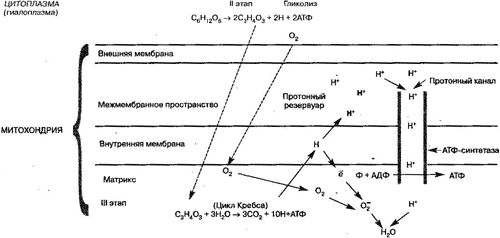 Схема 1. Синтез АТФ в митохондрии клеткиIII. Закрепление материала.Подумайте:Во сколько раз кислородный процесс более эффективен, чем бескислородный? (18)У новорожденных детей детенышей животных, рождающихся голыми, у животных, впадающих в зимнюю спячку, на спине расположен жир бурого цвета. Клетки его содержат много митохондрий, мембраны которых пронизаны порами. Ионы водорода проходят через них свободно.Возможен ли синтез АТФ в клетках бурого жира?Во что преобразуется в них энергия дыхания?(Если внутренняя мембрана повреждена (пронизаны порами), то окисление НАДН2 продолжается, но не работает АТФ-синтетаза и образования АТФ не происходит, вся энергия выходит в форме тепла)ответить на вопросы теста: 1-й вариант- нечетные вопросы, 2-й вариант – четные;после сдачи листочков еще раз заострить внимание на вопросах, вызвавших затруднения у учащихся.ТестБольшинство организмов используют для клеточного дыхания в первую очередь: 
а) углеводы; б) белки и углеводы; в) белки и липиды; г) липиды и углеводы.Крахмал и гликоген вовлекаются в энергетический обмен: 
а) непосредственно сразу; б) только лишь после того как они будут гидролизованы до дисахаридов; в) только лишь после того как они будут гидролизованы до моносахаридов; г) только лишь после того как они будут окислены до углекислого газа и воды.Жиры вовлекаются в энергетический обмен:
а) постоянно, наряду с белками; б) постоянно, наряду с углеводами; в) главным образом тогда, когда израсходован запас углеводов; г) главным образом тогда, когда израсходован запас углеводов и белков.Белки вовлекаются в энергетический обмен:
а) постоянно, наряду с жирами; б) постоянно, наряду с углеводами; в) главным образом тогда, когда израсходован запас углеводов; г) главным образом тогда, когда израсходован запас углеводов и жиров.Гликолизом называется последовательность реакций, в результате которых:
а) крахмал и гликоген расщепляются до глюкозы; б) глюкоза расщепляется на 2 молекулы пировиноградной кислоты; в) глюкоза расщепляется на 2 молекулы молочной кислоты; г) глюкоза расщепляется на углекислый газ и воду.Реакции гликолиза протекают: 
а) в матриксе митохондрий при аэробных условиях; б) на кристах митохондрий при аэробных условиях; в) в лизосомах при анаэробных условиях; г) в лизосомах при аэробных условиях.Чистый выход АТФ в реакциях гликолиза при расщеплении 1 молекулы глюкозы составляет:
а) 2 молекулы; б) 4 молекулы; в) 36 молекул; г) 38 молекул.При анаэробном дыхании пировиноградная кислота (ПВК) - продукт расщепления глюкозы, превращается в: 
а) углекислый газ и воду; б) этиловый спирт и углекислый газ; в) молочную кислоту и углекислый газ; г) молочную кислоту и углекислый газ либо этиловый спирт и углекислый газ.В каком случае происходит анаэробный гликолиз?
а) в эритроцитах человека; б) в матриксе митохондрий; в) в клетках мышц при накоплении молочной кислоты; г) на наружной мембране митохондрий.Для какого из названных организмов анаэробный гликолиз - единственный источник АТФ?
а) волк; б) змея; в) лягушка; г) почвенные бактерии.При аэробном дыхании пировиноградная кислота (ПВК) - продукт расщепления глюкозы, окисляется до:
а) углекислого газа и воды; б) этилового спирта и углекислого газа; в) молочной кислоты и углекислого газа; г) молочной кислоты и углекислого газа либо до этилового спирта и углекислого газа.Непременным участником всех этапов окисления глюкозы является:
а) кислород; б) ферменты; в) энергия света; г) углекислый газ.Непосредственным источником энергии для образования АТФ служат: 
а) ферменты; б) вода; в) ионы водорода и электроны; г) хлорофилл.Реакции цикла трикарбоновых кислот ( цикл Кребса) протекают в клетке: 
а) в матриксе митохондрий при аэробных условиях; б) на кристах митохондрий при аэробных условиях; в) в лизосомах при анаэробных условиях; г) в лизосомах при аэробных условиях.Правильные ответы:1а 2в 3в 4г 5б 6в 7а 8г 9в 10г 11а 12б 13в 14аIV. Разбор задачиЗадача 1На основании уравнения полного окисления глюкозы решите: сколько граммов глюкозы и литров кислорода израсходует 6 школьников на уроке продолжительностью 40 минут, если за одну минуту один школьник расходует 8 кДж энергии (моль глюкозы дает 1520 кДж энергии), а кислород доставляется в достаточном количестве.Решение:Узнать, сколько энергии расходует один ученик за урок: 8кДж ×40 = 320 кДжУзнать, сколько энергии расходуют за урок 20 учеников: 320 кДж ×6 = 1920 кДж или 48 АТФ (1920/ 40 кДж)Определить количество расходуемой глюкозы по итоговому уравнению полного расщепления глюкозы ( так как кислорода достаточно, идет полное окисление)Ответ:6 учеников на уроке продолжительностью 450 минут израсходовали 226,8г. глюкозы.на полное окисление использованной глюкозы пошло 169,8л. кислорода.Задача 2В процессе диссимиляции произошло расщепление 12 моль глюкозы, из которых полному расщеплению подверглась третья часть молекул.Определите:сколько моль молочной кислоты и углекислого газа при этом образовалосьСколько моль АТФ синтезировалосьСколько энергии и в какой форме аккумулировано в образовавшихся молекулах АТФСколько моль кислорода израсходовано на полное окисление 4 моль глюкозыРешение:Всего расщепилось 12 моль глюкозы, из которых 4 моль подверглись полному расщеплению, а другие 8 – неполному.
Уравнение полного расщепления 1 моль глюкозы:
С6Н12О6 + 6О2 + = 6СО2+ 44 Н2О + 38 АТФ
По условию полному расщеплению подверглось 4 моль глюкозы, тогда:
4 × С6Н12О6 + 4 × 6О2 + = 4 × 6СО2+ 4 × 44 Н2О + 4 × 38 АТФ
Следовательно, при полном расщеплении глюкозы использовано 24 моль кислорода, выделено 24 моль углекислого газа и синтезировано 152 моль АТФДля других 8 моль глюкозы кислорода не хватило, и они подверглись неполному расщеплению до молочной кислоты.Записываем реакцию неполного расщепления 1 моль глюкозы: С6Н12О6 = 2С3Н6О3 +2АТФ
Находим количество молочной кислоты и АТФ для 8 моль глюкозы, подвергшихся гликолизу:
8 С6Н12О6 = 2×8 С3Н6О3 +2×8 АТФТаким образом при неполном окислении глюкозы образовалось 16 моль молочной кислоты и 16 моль АТФ.Ответ:молочной кислоты образовалось 16 моль, углекислого газа -24 моль;АТФ синтезировано 168 (152 моль при полном окислении и 16 при неполном);Энергии аккумулировано 6720кДж (40 кДж× 168) в форме макроэргических связей;При полном окислении глюкозы использовано 24 моль кислорода.V. Домашнее задание Решить задачу: При марафонском беге мышцы ног за 3 минуты расходуют 55кДж энергии. Определите: а) сколько всего глюкозы израсходуют мышцы за 4 часа, если кислород доставляется кровью к мышцам в достаточном количестве, для полного окисления; б) накопится ли в мышцах молочная кислота.Используемая литература:Абитуриенту Владивостокского государственного медицинского университета: Учебное пособие. (Под редакцией академика Ю.В.Каминского). - Владивосток, 1998- 213 с.Биология: Школьный курс. М.: АСТ – ПРЕСС, 2000. – 576с. – Универсальное учебное пособиеБогданова Т.Л., Солодова Е.А. Биология: справочник для старшеклассников и поступающих в вузы 3-е изд. – М.: АСТ - ПРЕСС ШКОЛА, 2006. – 816 с.Высоцкая Л.В., С.М.Глаголев, Г. М. Дымшиц и др Общая биология: учеб. Для 10-11 кл. с углубл. изуч. М.: Просвещение, 1995. – 544с.Полянский Ю.И. Учебник для 10-11 классов средней школы. М.: Просвещение, 1991. – 288схмоль       хмоль                                                1920 кДжС6Н12О6 + 6О2 + 38АДФ +38Н3РО4 → 6СО2+ 44 Н2О + 38 АТФ (1520 кДж)С6Н12О6 + 6О2 + 38АДФ +38Н3РО4 → 6СО2+ 44 Н2О + 38 АТФ (1520 кДж)С6Н12О6 + 6О2 + 38АДФ +38Н3РО4 → 6СО2+ 44 Н2О + 38 АТФ (1520 кДж)1 моль        6мольХ(С6Н12О6  )=1.26моль
М=12×6+1×12+16×6=180г/моль
m=180гХ1.26=226,8г С6Н12О6  )
 Х (О2 )=7,58моль
 Vm= 22.4 л/моль
 V= 7,58моль×22,4л/моль=169,8л.
 Х (О2 )=7,58моль
 Vm= 22.4 л/моль
 V= 7,58моль×22,4л/моль=169,8л.
